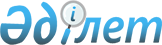 Об утверждении государственного образовательного заказа на подготовку кадров с высшим и послевузовским образованием за счет средств местного бюджета на 2021–2022 учебный год по Костанайской областиПостановление акимата Костанайской области от 25 августа 2021 года № 405. Зарегистрировано в Министерстве юстиции Республики Казахстан 26 августа 2021 года № 24124
      В соответствии с подпунктом 8) пункта 2 статьи 6 Закона Республики Казахстан "Об образовании" акимат Костанайской области ПОСТАНОВЛЯЕТ:
      1. Утвердить государственный образовательный заказ на подготовку кадров с высшим и послевузовским образованием за счет средств местного бюджета на 2021–2022 учебный год по Костанайской области согласно приложению к настоящему постановлению.
      2. Государственному учреждению "Управление образования акимата Костанайской области" в установленном законодательством Республики Казахстан порядке обеспечить:
      1) государственную регистрацию настоящего постановления в Министерстве юстиции Республики Казахстан;
      2) размещение настоящего постановления на интернет-ресурсе акимата Костанайской области после его официального опубликования.
      3. Контроль за исполнением настоящего постановления возложить на курирующего заместителя акима Костанайской области.
      4. Настоящее постановление вводится в действие по истечении десяти календарных дней после дня его первого официального опубликования. Государственный образовательный заказ на подготовку кадров с высшим и послевузовским образованием за счет средств местного бюджета на 2021–2022 учебный год по Костанайской области
					© 2012. РГП на ПХВ «Институт законодательства и правовой информации Республики Казахстан» Министерства юстиции Республики Казахстан
				
      Аким Костанайской области 

А. Мухамбетов
Приложениек постановлению акиматаКостанайской областиот 25 августа 2021 года№ 405
№ п/п
Код и наименование направления подготовки в послевузовском образовании - резидентуре
Объем государственного образовательного заказа по форме обучения (очная)
Средняя стоимость расходов на обучение одного обучающегося в высших учебных заведениях (за исключением национальных высших учебных заведений) (тенге)
Средняя стоимость расходов на обучение одного обучающегося в высших учебных заведениях (за исключением национальных высших учебных заведений) (тенге)
№ п/п
Код и наименование направления подготовки в послевузовском образовании - резидентуре
Объем государственного образовательного заказа по форме обучения (очная)
2021 год
2022 год
1
(6R112600)
Анестезиология и реаниматология взрослая, детская
5
1 359 000
4 077 500
2
(6R114400)
Акушерство и гинекология взрослая, детская
5
1 359 000
4 077 500
3
(6R114300)
Неонатология
5
1 359 000
4 077 500
4
(6R114700)
Судебно-медицинская экспертиза
5
1 359 000
4 077 500
Всего
20